PURPOSETo foster climbing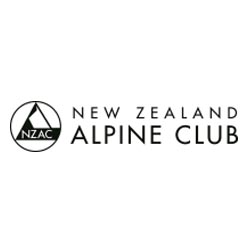 To inspire, inform and educate climbersTo enable a vibrant, sustainable climbing communityTo revere and conserve maunga, crags, boulder fields and all climbing areasTo foster climbingTo inspire, inform and educate climbersTo enable a vibrant, sustainable climbing communityTo revere and conserve maunga, crags, boulder fields and all climbing areasTo foster climbingTo inspire, inform and educate climbersTo enable a vibrant, sustainable climbing communityTo revere and conserve maunga, crags, boulder fields and all climbing areasTo foster climbingTo inspire, inform and educate climbersTo enable a vibrant, sustainable climbing communityTo revere and conserve maunga, crags, boulder fields and all climbing areasTo foster climbingTo inspire, inform and educate climbersTo enable a vibrant, sustainable climbing communityTo revere and conserve maunga, crags, boulder fields and all climbing areasTo foster climbingTo inspire, inform and educate climbersTo enable a vibrant, sustainable climbing communityTo revere and conserve maunga, crags, boulder fields and all climbing areasClimbing n.  all forms including mountaineering, ice and mixed climbing, ski-mountaineering, traditional rock climbing, sport climbing, bouldering and indoor climbingClimbing n.  all forms including mountaineering, ice and mixed climbing, ski-mountaineering, traditional rock climbing, sport climbing, bouldering and indoor climbingClimbing n.  all forms including mountaineering, ice and mixed climbing, ski-mountaineering, traditional rock climbing, sport climbing, bouldering and indoor climbingClimbing n.  all forms including mountaineering, ice and mixed climbing, ski-mountaineering, traditional rock climbing, sport climbing, bouldering and indoor climbingClimbing n.  all forms including mountaineering, ice and mixed climbing, ski-mountaineering, traditional rock climbing, sport climbing, bouldering and indoor climbingClimbing n.  all forms including mountaineering, ice and mixed climbing, ski-mountaineering, traditional rock climbing, sport climbing, bouldering and indoor climbingClimbing n.  all forms including mountaineering, ice and mixed climbing, ski-mountaineering, traditional rock climbing, sport climbing, bouldering and indoor climbingOBJECTIVESOBJECTIVESOBJECTIVESOBJECTIVESOBJECTIVESOBJECTIVESOBJECTIVESEncourage and promote climbingPromote respect for and conservation of climbing areasPromote respect for and conservation of climbing areasBring climbers togetherProvide services which enable and support climbingProvide services which enable and support climbingDevelop climber skills and enhance their safetyOur code: safe, responsible, friendly, reliable, inclusive and honest – like any good climbing partnerOur code: safe, responsible, friendly, reliable, inclusive and honest – like any good climbing partnerOur code: safe, responsible, friendly, reliable, inclusive and honest – like any good climbing partnerOur code: safe, responsible, friendly, reliable, inclusive and honest – like any good climbing partnerOur code: safe, responsible, friendly, reliable, inclusive and honest – like any good climbing partnerOur code: safe, responsible, friendly, reliable, inclusive and honest – like any good climbing partnerOur code: safe, responsible, friendly, reliable, inclusive and honest – like any good climbing partnerSTRATEGIC PRIORITIESSTRATEGIC PRIORITIESSTRATEGIC PRIORITIESSTRATEGIC PRIORITIESSTRATEGIC PRIORITIESSTRATEGIC PRIORITIESSTRATEGIC PRIORITIESWe are recognised as the NZ authority for climbing related activities.We create and maintain high quality climbing information.We run national events to promote the Club and climbing.2.1	We advocate for climbing areas, for access and retention of their special character.2.2	We promote environmental sustainability in all climbing activities.2.3	We engage with associated organisations, iwi and hapū in a spirit of good faith and partnership.2.1	We advocate for climbing areas, for access and retention of their special character.2.2	We promote environmental sustainability in all climbing activities.2.3	We engage with associated organisations, iwi and hapū in a spirit of good faith and partnership.3.1	We support and encourage local and regional climbing events, trips and meets.3.2	We are growing the diversity of our membership3.3	We foster volunteerism within the Club4.1	We maintain NZAC’s long term sustainability.4.2	We have effective membership management in operation.4.3	We ensure our investment in the hut network benefits members.4.1	We maintain NZAC’s long term sustainability.4.2	We have effective membership management in operation.4.3	We ensure our investment in the hut network benefits members.5.1	We provide a national, standard framework for all NZAC climbing activities.5.2	We provide opportunities for individual climbers to develop their skills and experience.STRATEGIC ASSETSSTRATEGIC ASSETSSTRATEGIC ASSETSSTRATEGIC ASSETSSTRATEGIC ASSETSSTRATEGIC ASSETSSTRATEGIC ASSETSCommunity standing  |  Volunteers  |  Home of Climbing  |  Sections  |  Huts  |  Publications  |  ClimbNZCommunity standing  |  Volunteers  |  Home of Climbing  |  Sections  |  Huts  |  Publications  |  ClimbNZCommunity standing  |  Volunteers  |  Home of Climbing  |  Sections  |  Huts  |  Publications  |  ClimbNZCommunity standing  |  Volunteers  |  Home of Climbing  |  Sections  |  Huts  |  Publications  |  ClimbNZCommunity standing  |  Volunteers  |  Home of Climbing  |  Sections  |  Huts  |  Publications  |  ClimbNZCommunity standing  |  Volunteers  |  Home of Climbing  |  Sections  |  Huts  |  Publications  |  ClimbNZCommunity standing  |  Volunteers  |  Home of Climbing  |  Sections  |  Huts  |  Publications  |  ClimbNZSTRATEGIC PRIORITIESSTRATEGIC PRIORITIESKEY FOCUSKEY FOCUSKEY FOCUSMEASURE OF SUCCESSMEASURE OF SUCCESS1.	Encourage and promote climbing1.	Encourage and promote climbing1.	Encourage and promote climbing1.	Encourage and promote climbing1.	Encourage and promote climbing1.	Encourage and promote climbing1.	Encourage and promote climbing1.1   We are recognised as the NZ authority for climbing related activities1.1   We are recognised as the NZ authority for climbing related activitiesNZAC enhances relationships with associated organisations, Iwi, Government departments, NGOs and media organisations.NZAC enhances relationships with associated organisations, Iwi, Government departments, NGOs and media organisations.NZAC enhances relationships with associated organisations, Iwi, Government departments, NGOs and media organisations.Board reports show effective growth in relationships and exposure.Board reports show effective growth in relationships and exposure.1.2   We create and maintain high quality climbing information1.2   We create and maintain high quality climbing informationNZAC Editor, publications, guidebooks and ClimbNZ are supported and funded.NZAC Editor, publications, guidebooks and ClimbNZ are supported and funded.NZAC Editor, publications, guidebooks and ClimbNZ are supported and funded.Annual publishing programme agreed, included in Annual Plan and achieved.Annual publishing programme agreed, included in Annual Plan and achieved.1.3   We run national events to promote the Club and climbing1.3   We run national events to promote the Club and climbingNZAC organises and supports a range of national events to enhance funding and to promote Club and climbing.NZAC organises and supports a range of national events to enhance funding and to promote Club and climbing.NZAC organises and supports a range of national events to enhance funding and to promote Club and climbing.Annual national events programme agreed, included in Annual Plan and achieved.Annual national events programme agreed, included in Annual Plan and achieved.2.	Promote respect for and conservation of climbing areas2.	Promote respect for and conservation of climbing areas2.	Promote respect for and conservation of climbing areas2.	Promote respect for and conservation of climbing areas2.	Promote respect for and conservation of climbing areas2.	Promote respect for and conservation of climbing areas2.	Promote respect for and conservation of climbing areas2.1   We advocate for climbing areas, for access and retention of their special character.2.1   We advocate for climbing areas, for access and retention of their special character.Access support capability established and used to build effective partnerships with landowners, DOC, NGOs, Māori and Aborigine representatives.Access support capability established and used to build effective partnerships with landowners, DOC, NGOs, Māori and Aborigine representatives.Access support capability established and used to build effective partnerships with landowners, DOC, NGOs, Māori and Aborigine representatives.Access support established.Funding established.Access actions completed.Access support established.Funding established.Access actions completed.2.2   We promote environmental sustainability in all climbing activities2.2   We promote environmental sustainability in all climbing activitiesCreate or link to exiting sustainability information and distribute to climbers.Encourage climbers to volunteer for local/national conservation campaigns.Create or link to exiting sustainability information and distribute to climbers.Encourage climbers to volunteer for local/national conservation campaigns.Create or link to exiting sustainability information and distribute to climbers.Encourage climbers to volunteer for local/national conservation campaigns.Board reports shows distribution of relevant information.Section reports identify contributions to environmental and conservation events.Board reports shows distribution of relevant information.Section reports identify contributions to environmental and conservation events.2.3   We engage with iwi and hapū in a spirit of good faith and partnership.2.3   We engage with iwi and hapū in a spirit of good faith and partnership.Identify and actively build relationships with relevant iwi and hapū - and Aboriginal people where appropriate.Encourage and promote the use of te reo Maori by the Board, staff and membership of NZAC.Identify and actively build relationships with relevant iwi and hapū - and Aboriginal people where appropriate.Encourage and promote the use of te reo Maori by the Board, staff and membership of NZAC.Identify and actively build relationships with relevant iwi and hapū - and Aboriginal people where appropriate.Encourage and promote the use of te reo Maori by the Board, staff and membership of NZAC.Feedback indicates that the Club is positively engaging with iwi and hapū. The Climber, Journal and Board communications to members use simple Maori terms where appropriate.Feedback indicates that the Club is positively engaging with iwi and hapū. The Climber, Journal and Board communications to members use simple Maori terms where appropriate.STRATEGIC PRIORITIESKEY FOCUSMEASURE OF SUCCESS3.	Bring climbers together3.	Bring climbers together3.	Bring climbers together3.1   We support and encourage local and regional climbing events, trips and meetsNZAC supports Sections to run local and regional climbing events to benefit members, create climbing communities and encourage new membership.Annual Section reports demonstrate an increasing number of events with increasing member attendance and new-member signups.3.2   We increase the diversity of our membershipCreate more pathways into climbing for youth.Increase proportion of women: climbers, club members, Section, Board and sub- committee members.Develop and implement programmes which evolve NZAC membership to reflect New Zealand population demographic.Reporting shows decreasing average membership age.Annual reporting shows increasing representation by women in all areas.Programmes implemented which expose climbing to wider range of participants and potential members.3.3   We foster volunteerism within the ClubCreate and implement policies and practices to support volunteerism.Develop and implement volunteer support and recognition procedures in line with industry best practice and NZAC needs.Volunteer development resourced to foster capability and encourage long-term membership commitment.Policies and practices supporting volunteerism are developed and in use.Annual reporting shows NZAC volunteers are well-supported, have increased capabilities.Annual reporting shown increasing proportion of long-term NZAC members.STRATEGIC PRIORITIESKEY FOCUSMEASURE OF SUCCESS4.	Provide services which enable and support climbing4.	Provide services which enable and support climbing4.	Provide services which enable and support climbing4.1   We ensure NZAC’s long term sustainability.Strengthen club funding by creating alignment with funder requirements where appropriateStaffing plan and succession plan developed and approvedMaintain and strengthen NZAC-Banff relationship.Effective relationships provide opportunities for successful funding applications. Approved staffing and succession plan implemented as programmed.Long-term Banff contract maintained and strengthened.4.2   We have effective membership management systems and processes in operation.Staged upgrade programme developed and approved.Approved project stages successfully implemented on time and within budget4.3   We ensure our investments in NZAC huts and lodges benefit members and users.Members and users value NZAC huts and lodges Strengthen NZAC hut management partnerships with DOCReporting shows increasing usage and high member and user satisfaction.Partnership reporting notes value of long term NZAC-DOC relationship.5.	Develop climber skills and enhance their safety5.	Develop climber skills and enhance their safety5.	Develop climber skills and enhance their safety5.1   We provide a national, standard framework for all NZAC climbing activities.Develop and implement standard framework for all NZAC instructionDevelop and implement a standard framework for all NZAC trips and eventsDevelop and implement a national, standard incident register as a learning tool.Standard frameworks for instruction, trips, events and incident reporting implemented and used consistently by all Sections5.2   We provide opportunities for individual climbers at several levels to develop their skills and add experienceClimbing pathway development material created and made available to support individual climbers with their personal climbing growth and safety.A range of courses to develop climber skills and experience are organised and delivered by NZAC each year.Material available and publicised.Annual reports show numbers of NZAC members gaining skill and experience via participation in NZAC courses and trips.